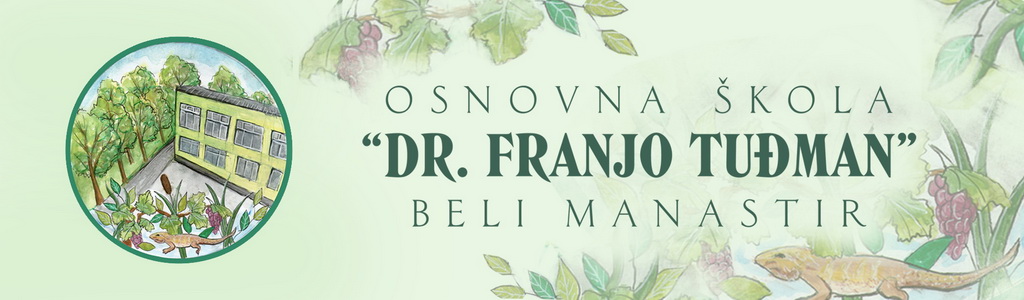 Osnovna škola“Dr.Franjo Tuđman“Beli ManastirSvetog Martina 16 JELOVNIK ŠKOLSKE KUHINJE  ZA  LISTOPAD OD 2.10.2023.- 27.10.2023.REDOVNA NASTAVA I  POSEBNI ODJELIŠkola zadržava pravo izmjene jelovnika ukoliko dobavljač ne dostavi prehrambene proizvode.                                                                                                                                                                                                                                                                                       Ravnateljica:                                                                                                                           Lidija ŠumigaPonedjeljak,2.10.2023.Okruglice sa šljivama / Burek s mesomUtorak,3.10.2023.Mahune s piletinom,voće / Kroasana s marmeladom,mlijekoSrijeda,4.10.2023.Kroasana s marmeladom,mlijeko/ Mahune s piletinom,voćeČetvrtak,5.10.2023.Tijesto s tunom,voda / Fit kiflice,voćni jogurtPetak,6.10.2023.NENASTAVNI DANPonedjeljak,9.10.2023.Fit kiflice,voćni jogurt / Tijesto s tunom,vodaUtorak,10.10.2023.Rižoto s piletinom,voće / Mafin,sokSrijeda,11.10.2023.Mafin,sok  / Rižoto s piletinom,voćeČetvrtak,12.10.2023.Bolonjez,voda / Kukuruzni klipić,mlijekoPetak,13.10.2023.Kukuruzni klipić,mlijeko / Bolonjez,vodaPonedjeljak,16.10.2023.JESENSKI SAJAM  U ŠKOLI-NENASTAVNI DANUtorak,17.10.2023.Pileći medaljoni,špinat  /  Piza,sokSrijeda,18.10.2023.Piza,sok  / Pileći medaljoni,špinat  Četvrtak,19.10.2023.Grah,voda /  Topli sendvič,sokPetak,20.10.2023.Topli sendvič,sok  / Grah,vodaPonedjeljak,23.10.2023.Palenta,jogurt / Hrenovka u kifli,sokUtorak,24.10.2023.Hrenovka u kifli,sok  / Palenta,jogurtSrijeda,25.10.2023.Grašak varivo sa svinjetinom  / Pecivo slanac sa sirom,sokČetvrtak,26.10.2023.Pecivo slanac sa sirom,sok / Grašak varivo sa svinjetinom  Petak,27.10.2023.Griz na mlijeku,perec / Sendvič,sok